Проходит жизнь, усилив свой разбег.
Восходит солнце каждым утром ранним.
Но раз в году пусть каждый человек
В огромном мире вспомнит о Беслане…    3 сентября в России отмечается День солидарности в борьбе с терроризмом. Эта памятная дата установлена федеральным законом «О днях воинской славы России» от 6 июля 2005 года. Она связана с трагическими событиями в Беслане. В этот день, по всей стране проходят памятные мероприятия, 10-ой годовщине трагических событий в Беслане посвящены классные часы в школах.    Беслан…  Это слово с волнением слышит каждый, кто помнит теракт, произошедший 1 сентября 2004 года.  В  день, когда 895 учеников собралась вместе, чтобы отправиться вместе со своими учителями в страну знаний. 186 из них больше так и не сели за школьные парты...    Классные  часы, минута молчания  и  акция «Мы за мир!»,   проведенные в  нашей школе 3 сентября - это желание научить детей беречь мир,  любить жизнь,  ценить свою семью,  уметь дружить и сострадать, вызвать осуждение к действиям террористов.   И не ради красивых слов мы говорим о необходимости уважения культурных особенностей всех народов, населяющих Россию. Только толерантность и взаимоуважение позволят предупредить разрастание терроризма.    Горе  не имеет национальных и религиозных различий. Ведь чужой беды не бывает…Социально-психологическая служба и страшая вожатая школы № 1015, Структурное подразделение общего образования № 5.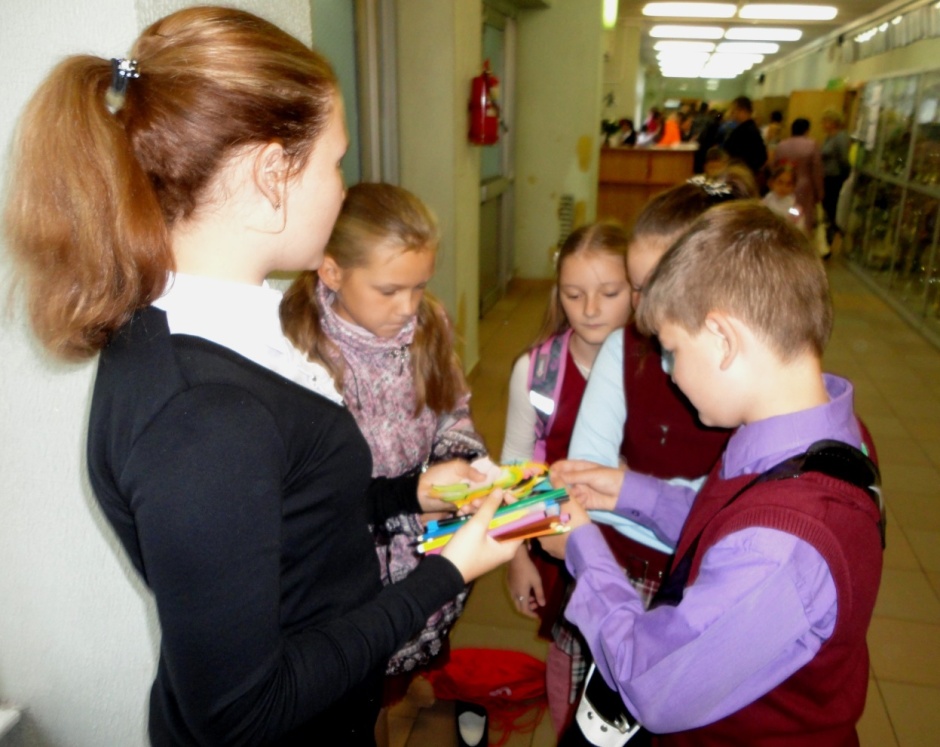 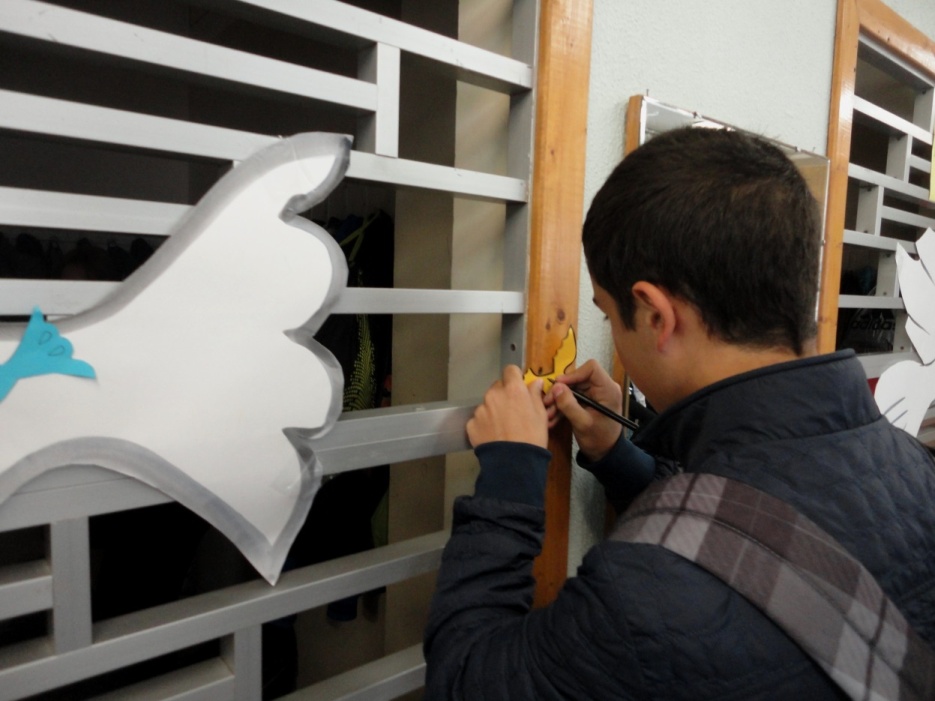 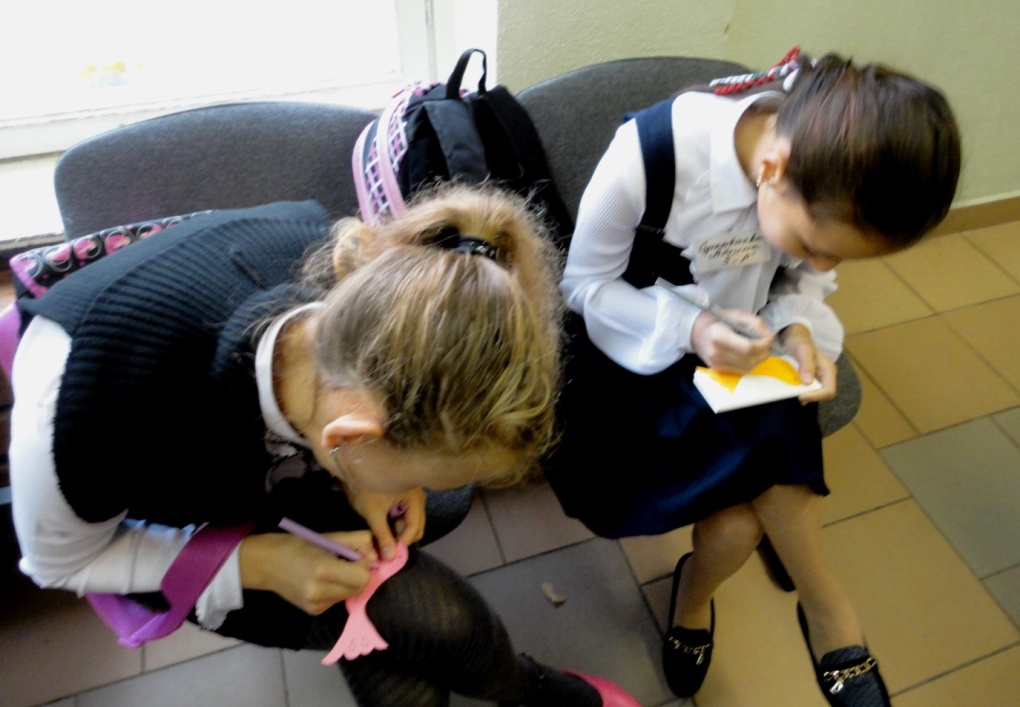 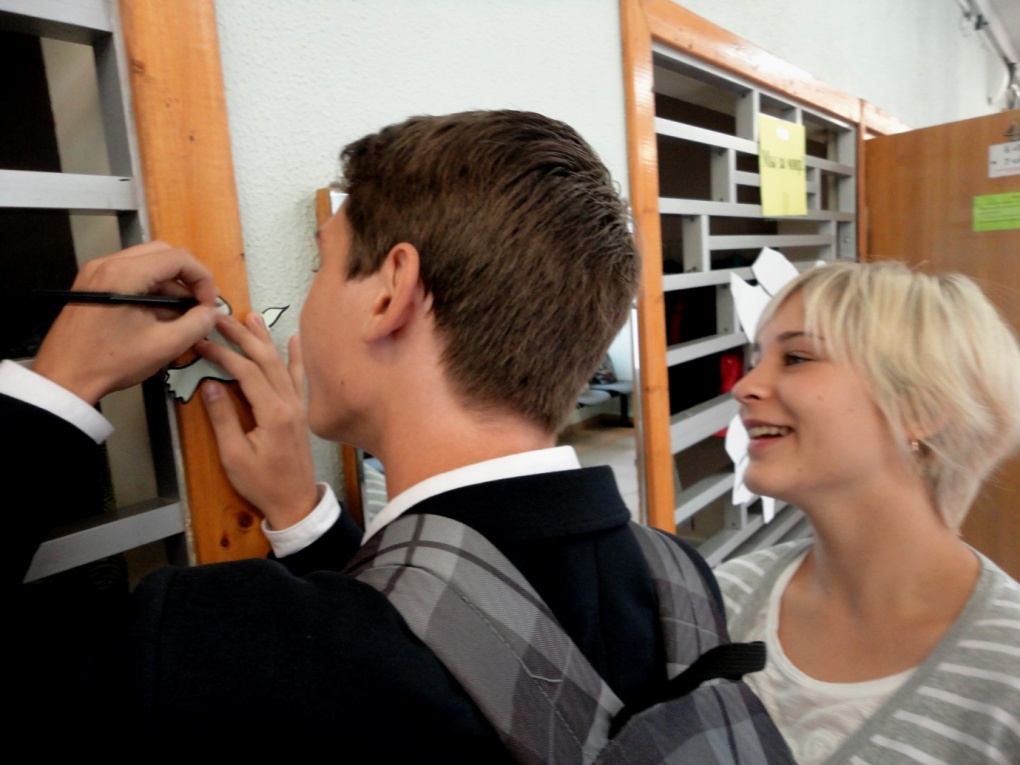 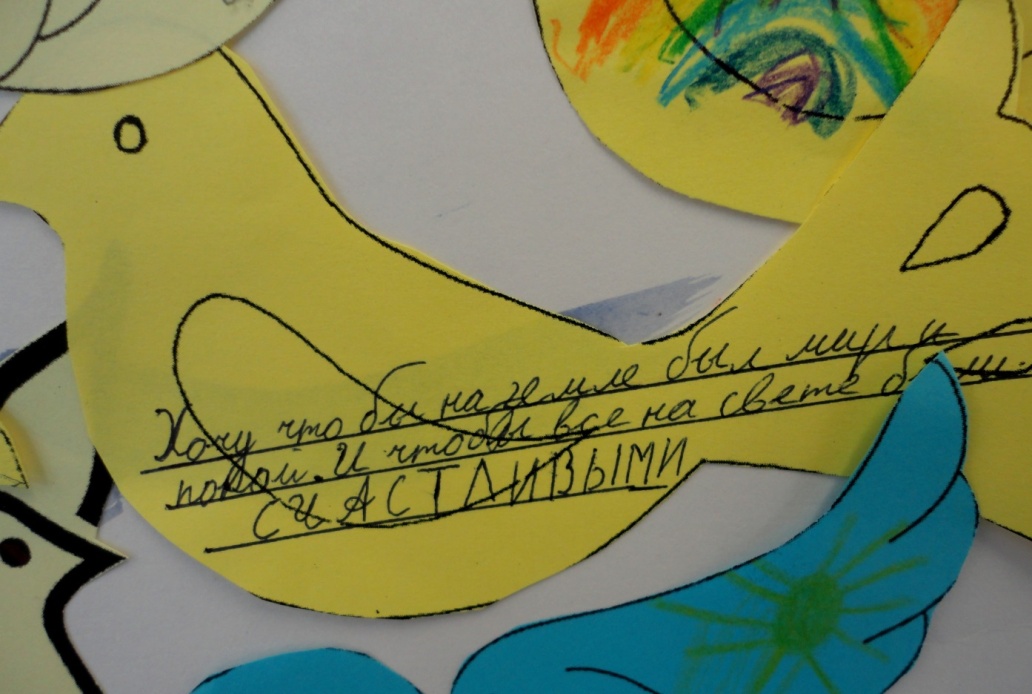 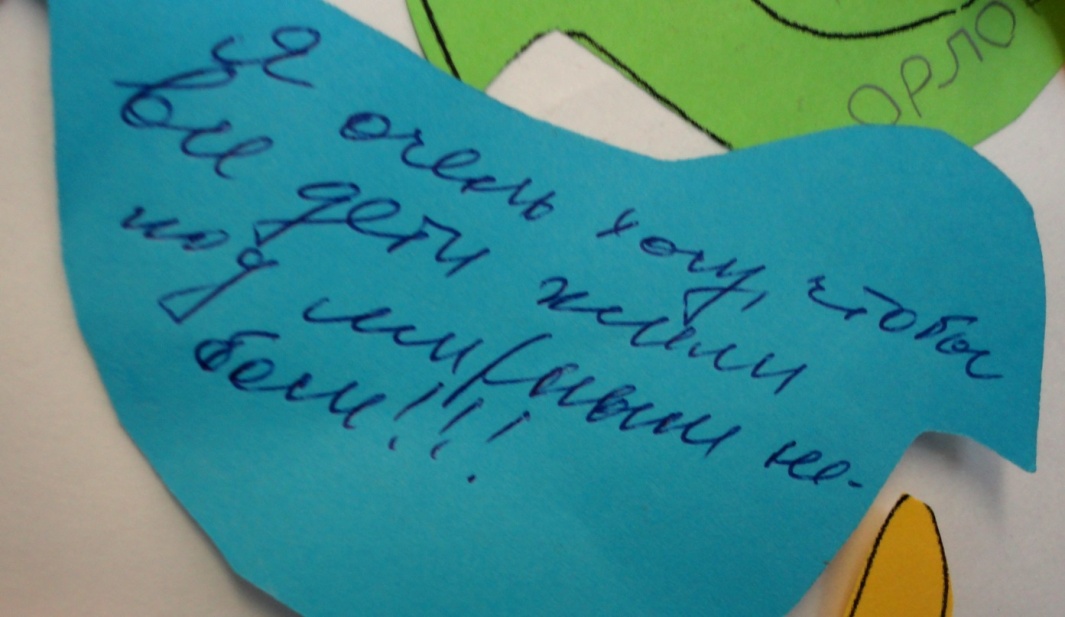 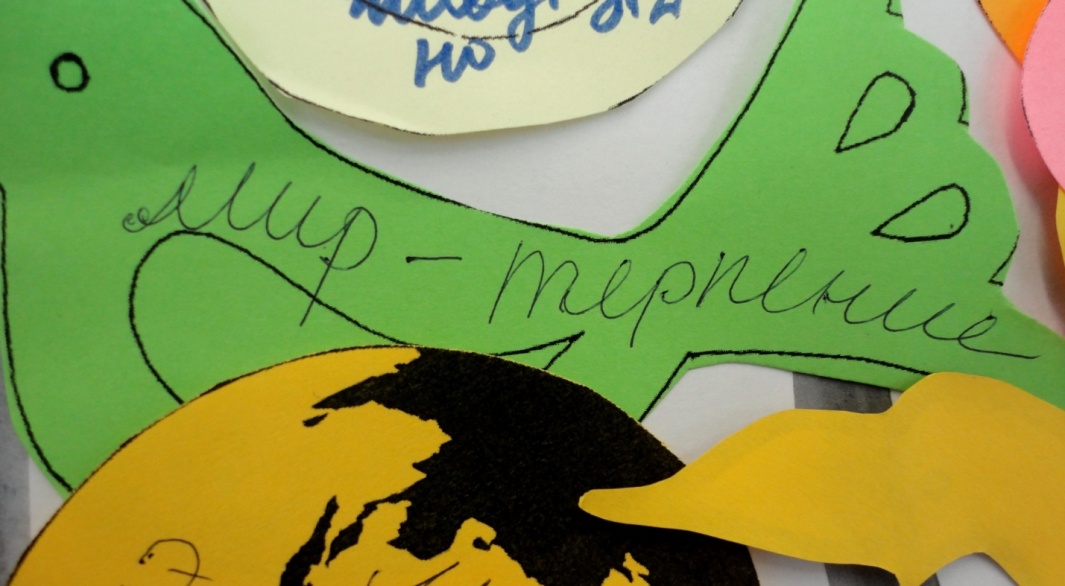 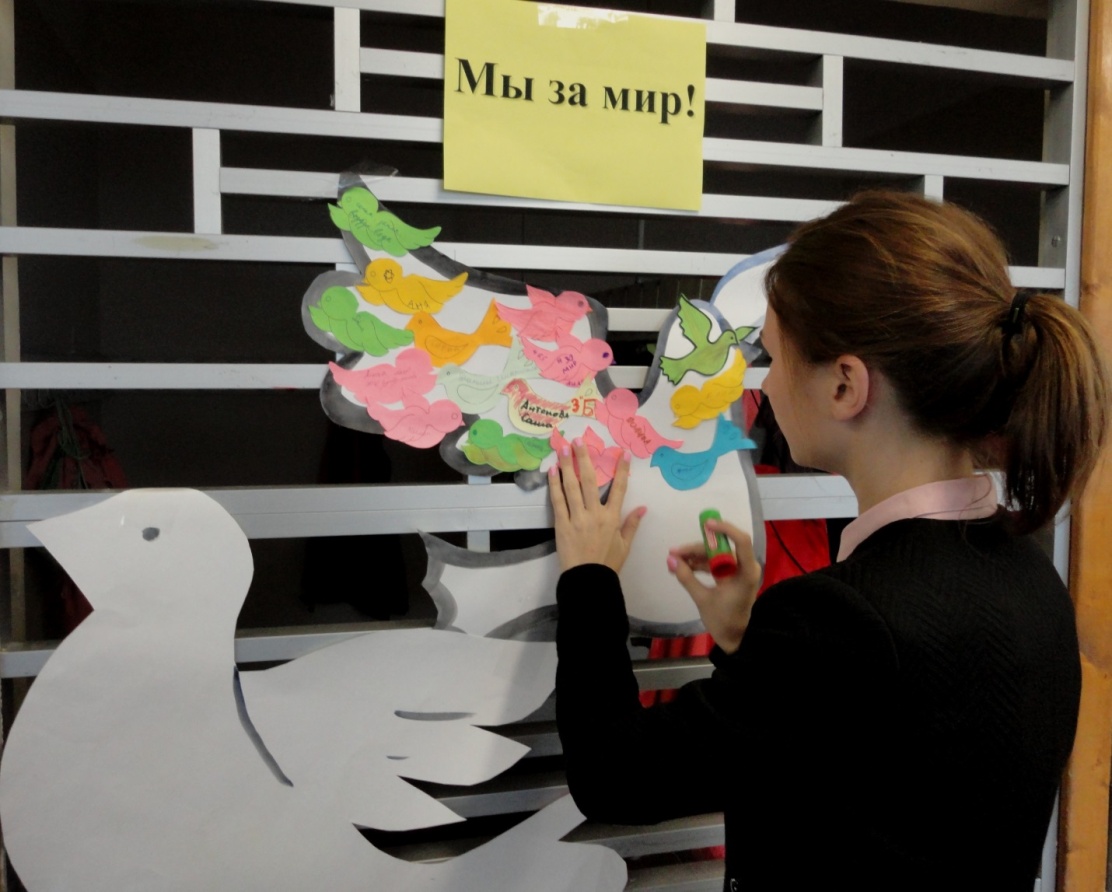 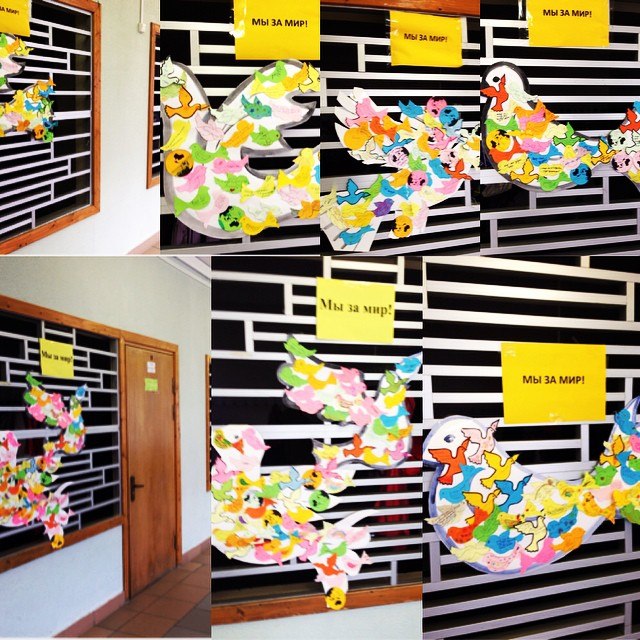 